Matematika 7A, 7B pondělí 4.1.2021 – pátek 8.1.2021Pondělí 4.1.2021 -  online hodinaSčítání a odčítání racionálních číselVysvětlení a procvičení učebnice str. 81Úterý 5.1.2021 - online hodinaSčítání a odčítání racionálních číselProcvičení – učebnice str. 82-83Středa 6.1.2021Sčítání a odčítání racionálních čísel. Samostatná práce – doplň pyramidy. Zadání i na  Teams.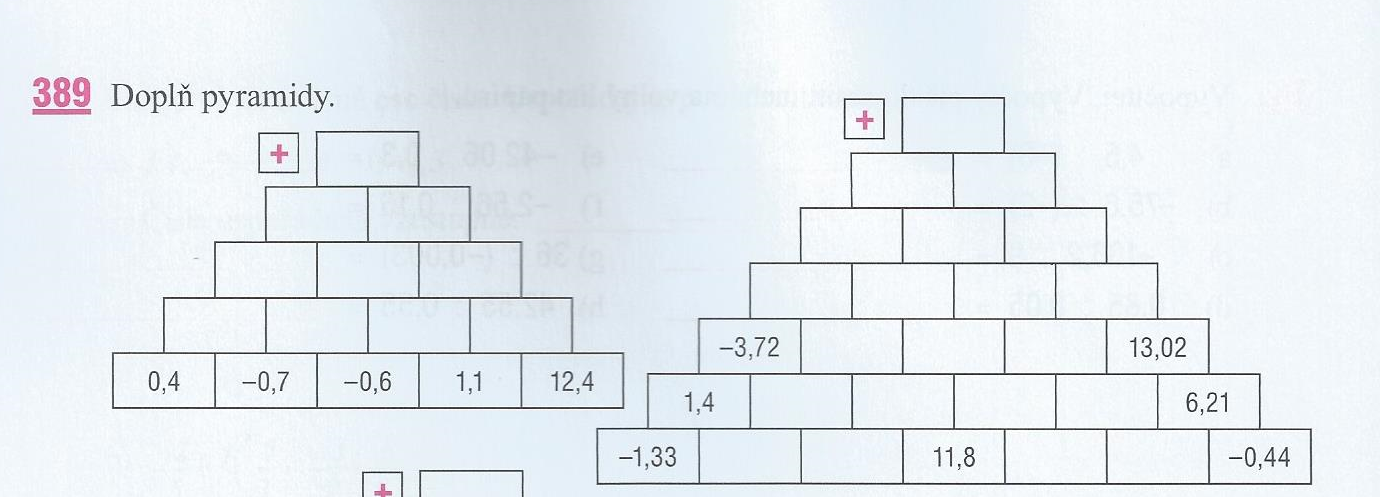 Čtvrtek 7.1.2021 – online hodinaSčítání a odčítání rac. Čísel. Procvičování z učebnice str. 84Pátek 8.1.2021Sčítání a odčítání rac čísel – samostatná práce – doplň pyramidy. Zadání i na Teams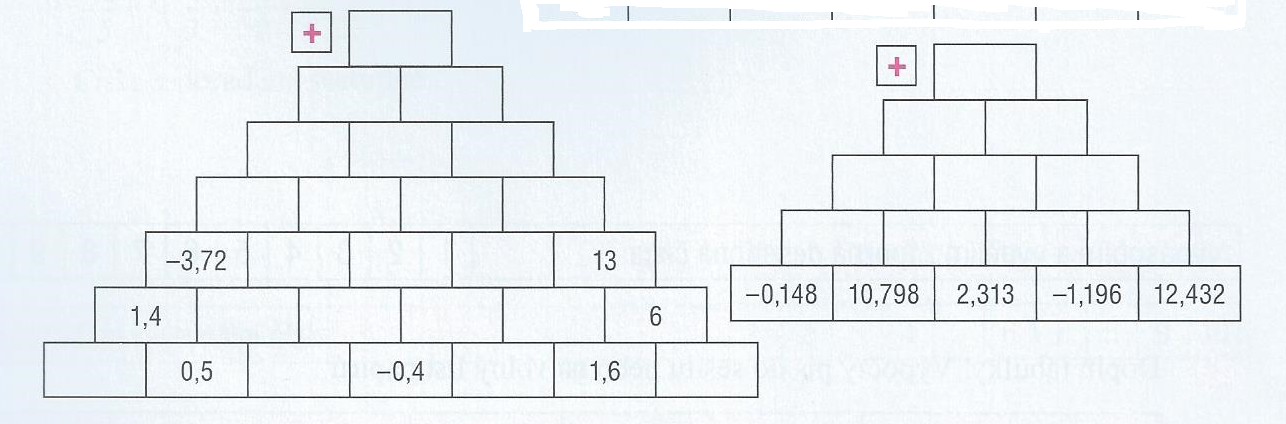 